MISURA 19 – SVILUPPO LOCALE LEADER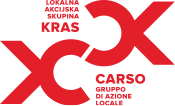 TIPO DI INTERVENTO SI8 – RISISTEMAZIONE FONDIARIA TRAMITE TRASFERIMENTO DI BEST PRACTICEALLEGATO CDICHIARAZIONE DI ASSENSO DA PARTE DEL SOGGETTO PROPRIETARIO DEI FONDI(riferito all’articolo 11 – comma 2 del bando)Il/la sottoscritto/a	nato/a a	provincia di 	il	residente in 	via	Cod. Fisc. 	consapevole delle sanzioni penali previste in caso di dichiarazioni non veritiere o di uso di atti falsi, come previsto dall’art. 76 del citato DPR 445/2000, sotto la propria responsabilitàDICHIARAdi essere proprietario/comproprietario dei seguenti immobili:Foglio ...……...…. Particella/e ......………...………………….................... Sub. ....……………..…………….… interessati dall’operazione oggetto di richiesta di contributo presentata da ……………………….. a valere sulla tipologia di intervento 19.2.1 nell’ambito del bando ………………………………………… pubblicato dal GAL …………………...======================================================================================= AUTORIZZA Il soggetto ………………………………………………………….…………………………, in qualità di capofila/partner:	all’inserimento del proprio immobile tra quelli oggetto di intervento nell’ambito dell’operazione per la quale si richiede il contributo;	alla predisposizione dello strumento di pianificazione forestale (per i tipi di investimento che lo richiedono);			all’esecuzione delle operazioni finanziate;	all’ottenimento della certificazione forestale sostenibile (per i tipi di investimento che lo richiedono).=======================================================================================CONCEDE	al soggetto ……………………………………………………………. le aree oggetto di investimento sopra indicate, oltre che per la realizzazione delle attività progettuali, per un periodo non inferiore a quello previsto dai vincoli relativi alla stabilità delle operazioni di cui all’articolo 71 del Regolamento (UE) 1303/2013.Luogo e data______________, __________________LA PROPRIETÀ ……………………………………………………